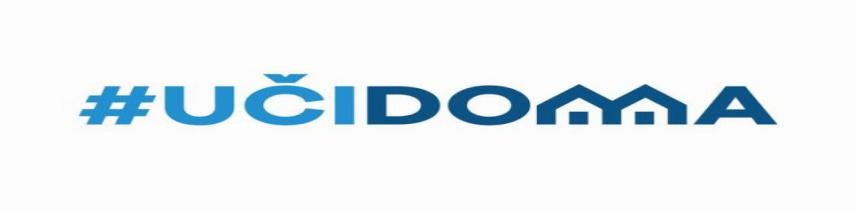 SEDMIČNI PLAN RADA PO PREDMETIMA ZA PERIOD 23.03.2020. – 27.03.2020.RAZRED I PREDMET: VIII Engleski                                        NASTAVNIK/CI: Duška Nedović i Snežana ŽivanovićRAZRED I PREDMET: VIII Engleski                                        NASTAVNIK/CI: Duška Nedović i Snežana ŽivanovićRAZRED I PREDMET: VIII Engleski                                        NASTAVNIK/CI: Duška Nedović i Snežana ŽivanovićRAZRED I PREDMET: VIII Engleski                                        NASTAVNIK/CI: Duška Nedović i Snežana ŽivanovićRAZRED I PREDMET: VIII Engleski                                        NASTAVNIK/CI: Duška Nedović i Snežana ŽivanovićDANISHODIAKTIVNOSTISADRŽAJ/POJMOVINAČIN KOMUNIKACIJEPONEDELJAK23.03.2020.UTORAK24.03.2020.-Zna da imenuje životinje i djelove biljke-Opisuje vremenski prilike-Sastavlja riječi-Povezuje riječi sa datim slikama-Životinje-Djelovi biljke-Vremenske prilike-Korišćenje predviđenih sajtova i komunikacionih mrežaSRIJEDA25.03.2020.-Pronađe tražene podatke iz teksta koji čita(ko, šta, kako, itd.)-Odgovara na pitanja vezana za tekst.-Čita tekst-Will & present continuous for the future-Make/keep/break-Korišćenje predviđenih sajtova i komunikacijonih mrežaČETVRTAK26.03.2020.PETAK27.03.2020.-Piše rečenice po modelu-Dopunjava rečenice-Piše rečenice-Will & Present continuous-Korišćenje predviđenih sajtova i komunikacijonih mrežaPOVRATNA INFORMACIJA U TOKU SEDMICE